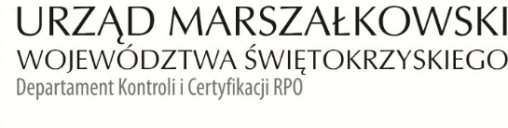 KC-I.432.178.1.2022						                        Kielce, dn. 06.04.2022 r.GMINA Skarżysko-Kamiennaul. Sikorskiego 18,26-110 Skarżysko-Kamienna INFORMACJA POKONTROLNA NR KC-I.432.178.1.2022/IP-2z kontroli w trakcie realizacji projektu nr RPSW.03.04.00-26-0001/18 pn. „Modernizacja oświetlenia ulicznego w Skarżysku Kamiennej”, realizowanego w ramach Działania 3.4 „Strategia niskoemisyjna, wsparcie zrównoważonej multimodalnej mobilności miejskiej”, 3 Osi priorytetowej „Efektywna i zielona energia” Regionalnego Programu Operacyjnego Województwa Świętokrzyskiego na lata 2014 - 2020, polegającej na weryfikacji dokumentów w zakresie prawidłowości przeprowadzenia właściwych procedur dotyczących udzielania zamówień publicznych, przeprowadzonej na dokumentach w siedzibie Instytucji Zarządzającej Regionalnym Programem Operacyjnym Województwa Świętokrzyskiego na lata 2014 – 2020 w dniach 14-18.03.2022 r.I. INFORMACJE OGÓLNE:1. Nazwa i adres badanego Beneficjenta:     GMINA Skarżysko-Kamiennaul. Sikorskiego 18,26-110 Skarżysko-Kamienna2. Status prawny Beneficjenta:wspólnoty samorządowe - gminaII. PODSTAWA PRAWNA KONTROLI:Niniejszą kontrolę przeprowadzono na podstawie art. 23 ust. 1 w związku z art. 22 ust. 4 ustawy                      z dnia 11 lipca 2014 r. o zasadach realizacji programów w zakresie polityki spójności finansowanych w perspektywie finansowej 2014-2020 (Dz.U. z 2020 r., poz. 818 j.t. z późn. zm.).III. OBSZAR I CEL KONTROLI:1. Cel kontroli stanowi weryfikacja dokumentów w zakresie prawidłowości przeprowadzenia przez Beneficjenta właściwych procedur dotyczących udzielania zamówień publicznych w ramach realizacji projektu nr RPSW.03.04.00-26-0001/18.2. Weryfikacja obejmuje dokumenty dotyczące udzielania zamówień publicznych związanych                         z wydatkami przedstawionymi przez Beneficjenta we wniosku o płatność nr RPSW.03.04.00-26-0001/18 - 008.3. Kontrola przeprowadzona została przez Zespół Kontrolny złożony z pracowników Departamentu Kontroli i Certyfikacji Regionalnego Programu Operacyjnego Urzędu Marszałkowskiego Województwa Świętokrzyskiego z siedzibą w Kielcach, w składzie:Pani Izabela Pastuszka (kierownik Zespołu Kontrolnego),Pan Dariusz Kosela (członek Zespołu Kontrolnego).IV. USTALENIA SZCZEGÓŁOWE:W wyniku dokonanej w dniach od 14-18.03.2022 r. weryfikacji dokumentów dotyczących zamówień udzielonych w ramach projektu nr RPSW.03.04.00-26-0001/18, przesłanych do Instytucji Zarządzającej Regionalnym Programem Operacyjnym Województwa Świętokrzyskiego na lata 2014 – 2020 przez Beneficjenta za pośrednictwem Centralnego systemu teleinformatycznego SL2014, Zespół Kontrolny ustalił, co następuje:Beneficjent w ramach realizacji projektu przeprowadził jedno postępowanie o udzielenie zamówienia publicznego w trybie określonym w art. 39 ustawy Pzp, którego przedmiotem była modernizacja oświetlenia ulicznego w Skarżysku Kamiennej. Niniejsze postępowanie zostało wszczęte w dniu 10.06.2020 r. poprzez publikację ogłoszenia o zamówieniu    
 w Dzienniku Urzędowym Unii Europejskiej pod numerem 2020/S 111-269097. Efektem rozstrzygnięcia postępowania nr ZP.271.17.2020 o udzielenie zamówienia publicznego było podpisanie w dniu 19.11.2020 r. umowy nr 38/2020 pomiędzy Gminą Skarżysko-Kamienna 
a firmą Pollight Sp. z o.o. Al. Ch. Szucha 11b lok. H2, 00-580 Warszawa na kwotę 
7 177 050,00 zł brutto. W wyniku weryfikacji przedmiotowego postępowania nie stwierdzono nieprawidłowości.Powyższe postępowanie zostało zweryfikowane podczas kontroli na dokumentach w dniach 04-06.10.2021 r. oraz na dokumentach przesłanych do dnia 06.12.2021 r.W trakcie bieżącej kontroli Zespół Kontrolny stwierdził, że do powyżej przywołanej umowy w dniu 10.11.2021 r. został zawarty Aneks nr 1/2021 na podstawie którego został wydłużony termin na jej realizację do dnia 30.06.2022 r. Zmiany wprowadzone do umowy nr 38/2020 z dnia 19.11.2020 r. są zgodne art. 144 ust. 1 pkt 3 ustawy Pzp i zapisami zawartymi w umowie z wykonawcą oraz z zapisami art. 15 r ust. 4 ustawy z dnia 02.03.2020 r. „o szczegółowych rozwiązaniach związanych z zapobieganiem, przeciwdziałaniem i zwalczaniem COVID-19, innych chorób zakaźnych oraz wywołanych nimi sytuacji kryzysowych” (Dz.U.2020, poz. 1842 z późn. zm.). Odbiór końcowy umowy nie jest objęty przedmiotowym wnioskiem o płatność.W wyniku weryfikacji dokumentacji dotyczącej zawartego Aneksu nr 1/2021 stwierdzono uchybienie nie mające wpływu na wynik postępowania polegające na naruszeniu § 12 ust. 10 umowy o dofinansowanie Projektu, poprzez zamieszczenie w module zamówienia publiczne 
SL2014 w dniu 01.03.2022 r. podpisanego w dniu 10.11.2021 r. Aneksu nr 1/2021 do umowy zawartej z wykonawcą. Zgodnie z dyspozycją §12 ust. 10 umowy o dofinansowanie Projektu, Beneficjent zobowiązany jest do przekazania aneksu wraz z dokumentacją uzasadniającą konieczność zawarcia aneksu i aktualizacji informacji w module zamówienia publiczne systemu 
SL2014 w terminie 14 dni od daty zawarcia aneksu. Dokumentacje uzasadniającą konieczność zawarcia aneksu uzupełniono w trakcie prowadzonych czynności kontrolnych.Lista sprawdzająca zasadność sporządzenia Aneksu nr 1/2021 stanowi dowód nr 1 do Informacji pokontrolnej.V. REKOMENDACJE I ZALECENIA POKONTROLNE:Ustalenia o średnim stopniu istotności: IZ RPOWŚ na lata 2014-2020 zaleca na przyszłość terminowe zamieszczanie w module zamówienia publiczne SL2014 pełnej dokumentacji z przeprowadzanego postępowania o udzielenie zamówienia zgodnie z postanowieniami umowy o dofinansowanie.Niniejsza informacja pokontrolna zawiera 3 strony oraz 1 dowód, który jest dostępny do wglądu                     w siedzibie Departamentu Kontroli i Certyfikacji Regionalnego Programu Operacyjnego, ul. Witosa 86, 25 – 561 Kielce.Dokument sporządzono w dwóch jednobrzmiących egzemplarzach, z których jeden zostaje przekazany Beneficjentowi. Drugi egzemplarz oznaczony terminem „do zwrotu” należy odesłać 
na podany powyżej adres w terminie 14 dni od dnia otrzymania Informacji pokontrolnej.Jednocześnie informuje się, iż w ciągu 14 dni od dnia otrzymania Informacji pokontrolnej Beneficjent może zgłaszać do Instytucji Zarządzającej pisemne zastrzeżenia, co do ustaleń w niej zawartych. Zastrzeżenia przekazane po upływie wyznaczonego terminu nie będą uwzględnione.Kierownik Jednostki Kontrolowanej może odmówić podpisania Informacji pokontrolnej informując na piśmie Instytucję Zarządzającą o przyczynach takiej decyzji.Kontrolujący:      IMIĘ I NAZWISKO: Izabela Pastuszka ………………………………….IMIĘ I NAZWISKO: Dariusz Kosela ………………………………….        Kontrolowany/a: